Very Important Note:Don’t be absent for the in-term exams because there will not be any make up exam. If you have an extreme medical reason for being absent, you will need to present official verification from a government hospital of your medical situation, and then each individual case will be dealt with accordingly.Required material: Interactions 2 listening and speaking (gold edition)Email:  ms.alshaye@hotmail.comListening 2 Syllabus 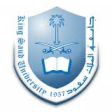 (  Spring 2012)Listening 2 Syllabus (  Spring 2012)Listening 2 Syllabus (  Spring 2012)Listening 2 Syllabus (  Spring 2012)WeekHejriGregorianLesson...1Sat., Rabi'I 9Sat., Feb. 12Registration 2Sat., Rabi'I 16Sat., Feb. 19Introduction3Sat., Rabi'I 23Sat., Feb. 26Chapter 1 4Sat., Rabi'I 30Sat., March 5Chapter 2 5Sat., Rabi'II 7Sat., March 12Chapter 3 6Sat., Rabi'II 14Sat., March 19Chapter 4 7Sat., Rabi'II 21Sat., March 261st In-termTues., March 298Sat., Rabi'II 28Sat., April 2Chapter 5Mid-Semester BreakMid-Semester Break(Jumada'I 3- Jumada'I 11) (May 7- May 15)9Sat., Jumada'I 12Sat., April. 16 Chapter 6  10Sat., Jumada'I 19Sat., April 23Chapter 7 11Sat.,  Jumada'I 26Sat., April 30Chapter 8 12Sat.,  Jumada'II 4Sat., May 72nd In-termTues., May 1013Sat.,  Jumada'II 11Sat., May 14 Chapter 914Sat.,  Jumada'II 18Sat., May 21Chapter 10 15Sat., Jumada'II 25   Sat., May 28... Oral Exams16Sat., Rajab 2Sat., June 4... General Exams     1st In-term Exam: 25 pts.                  2nd In-term Exam: 25 pts.                 Quizzes: 10 pts.            Final Exam: 40 pts.       1st In-term Exam: 25 pts.                  2nd In-term Exam: 25 pts.                 Quizzes: 10 pts.            Final Exam: 40 pts.       1st In-term Exam: 25 pts.                  2nd In-term Exam: 25 pts.                 Quizzes: 10 pts.            Final Exam: 40 pts.       1st In-term Exam: 25 pts.                  2nd In-term Exam: 25 pts.                 Quizzes: 10 pts.            Final Exam: 40 pts.  